Новогодний калейдоскоп! 2022В нашем ДОУ прошёл первый этап районного конкурса "Новогодний калейдоскоп".  Родители всех групп приняли активное участие. Результат превзошёл все ожидания! Участники конкурса с таким трепетом и любовью выполнили свои работы, что на долю жюри выпало очень тяжёлая задача, из такого великолепия работ, выбрать победителя будет нелегко!Спасибо большое всем участникам зато, что окунули нас в Новогодню сказку! 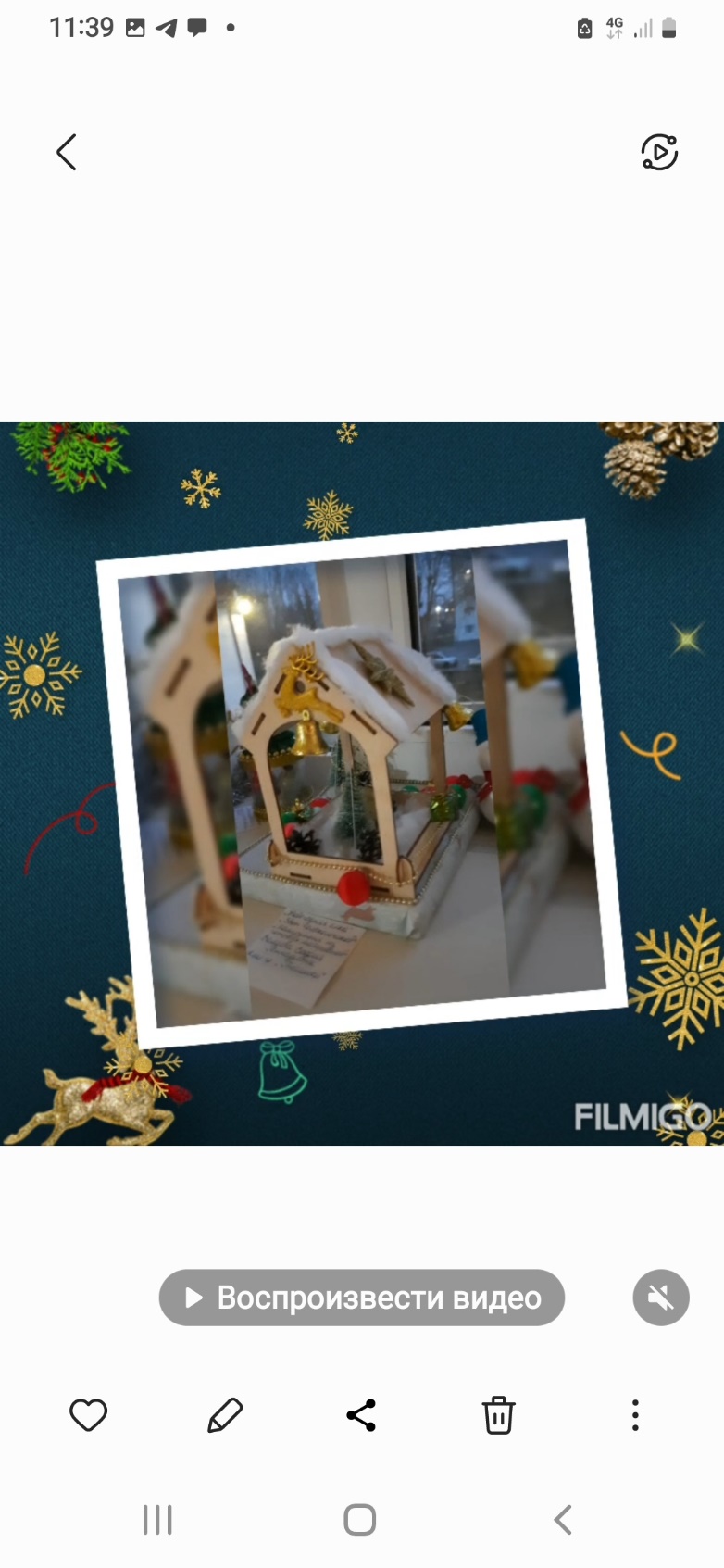 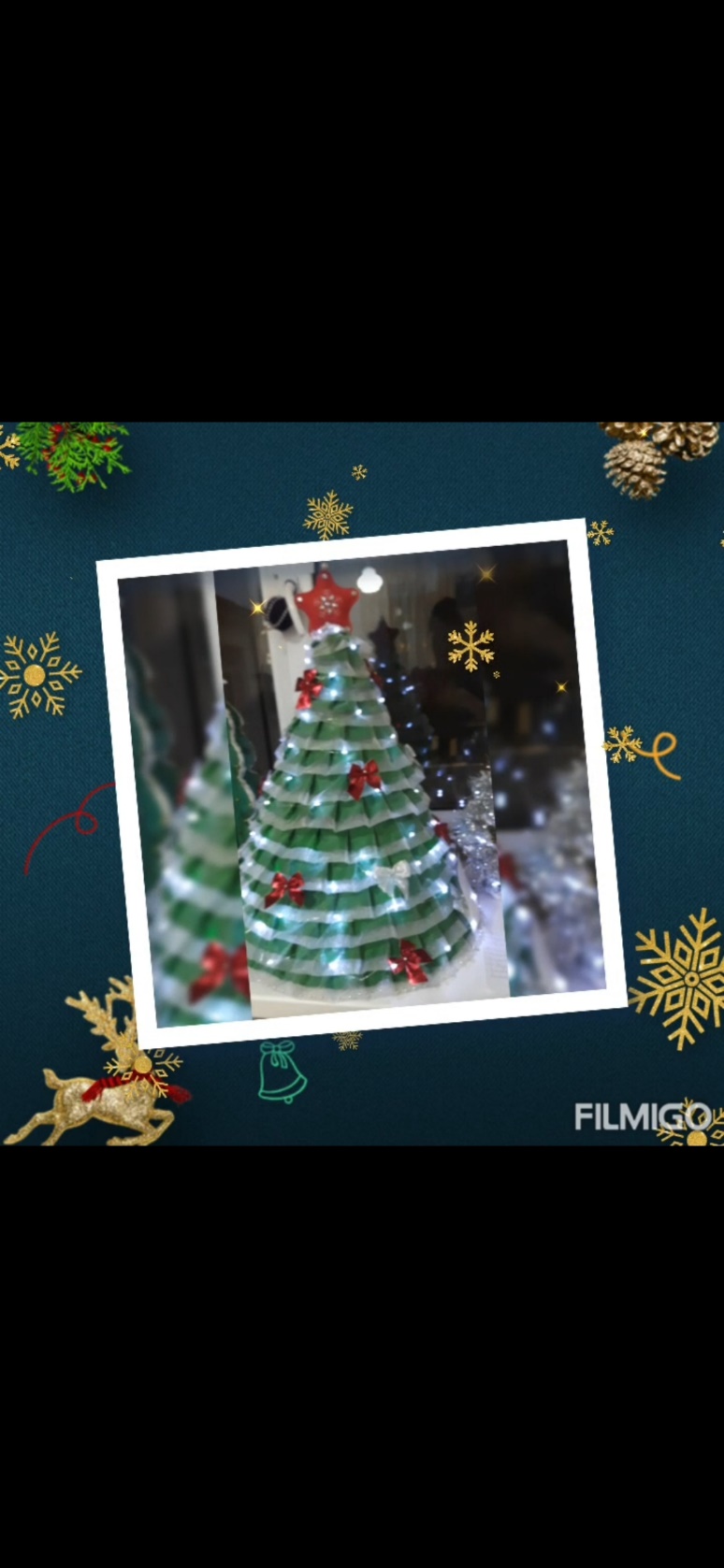 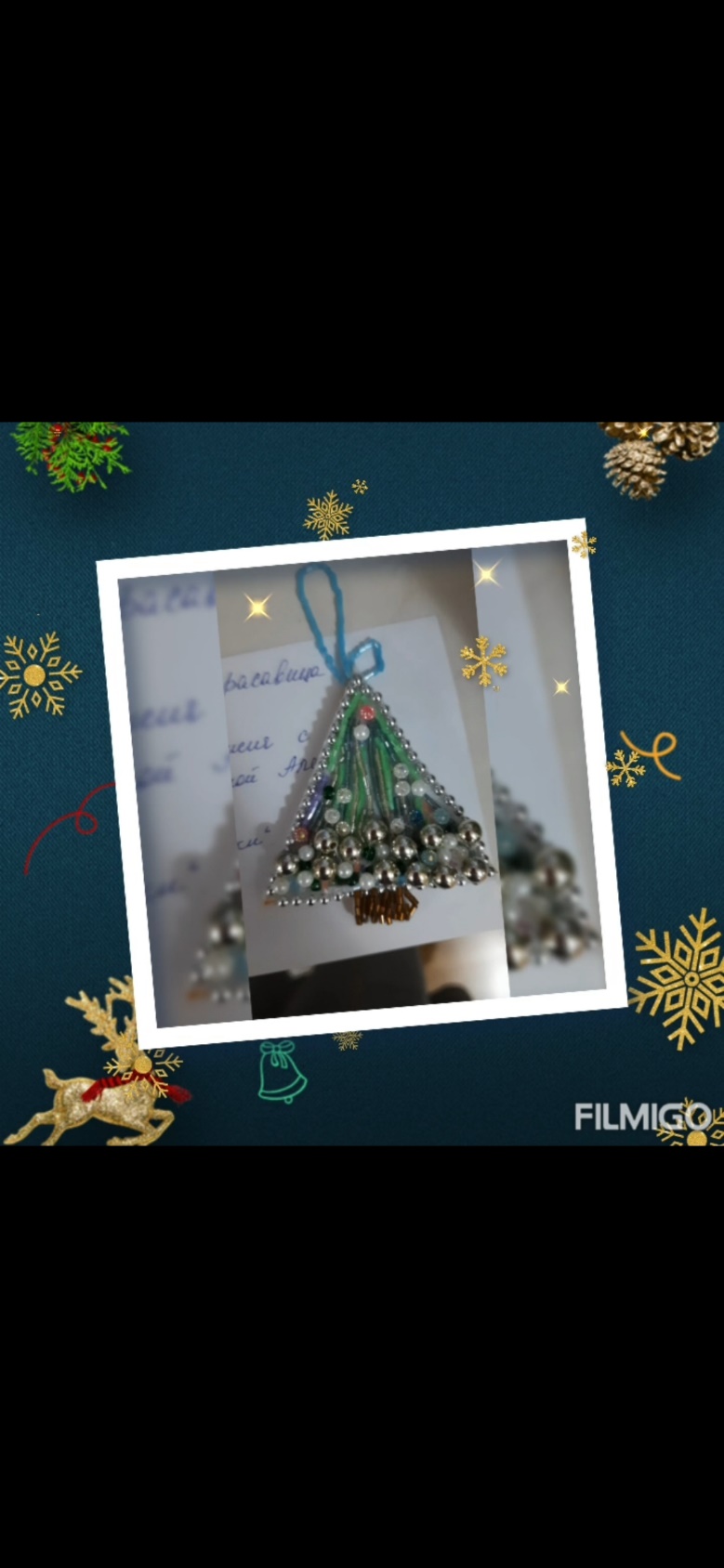 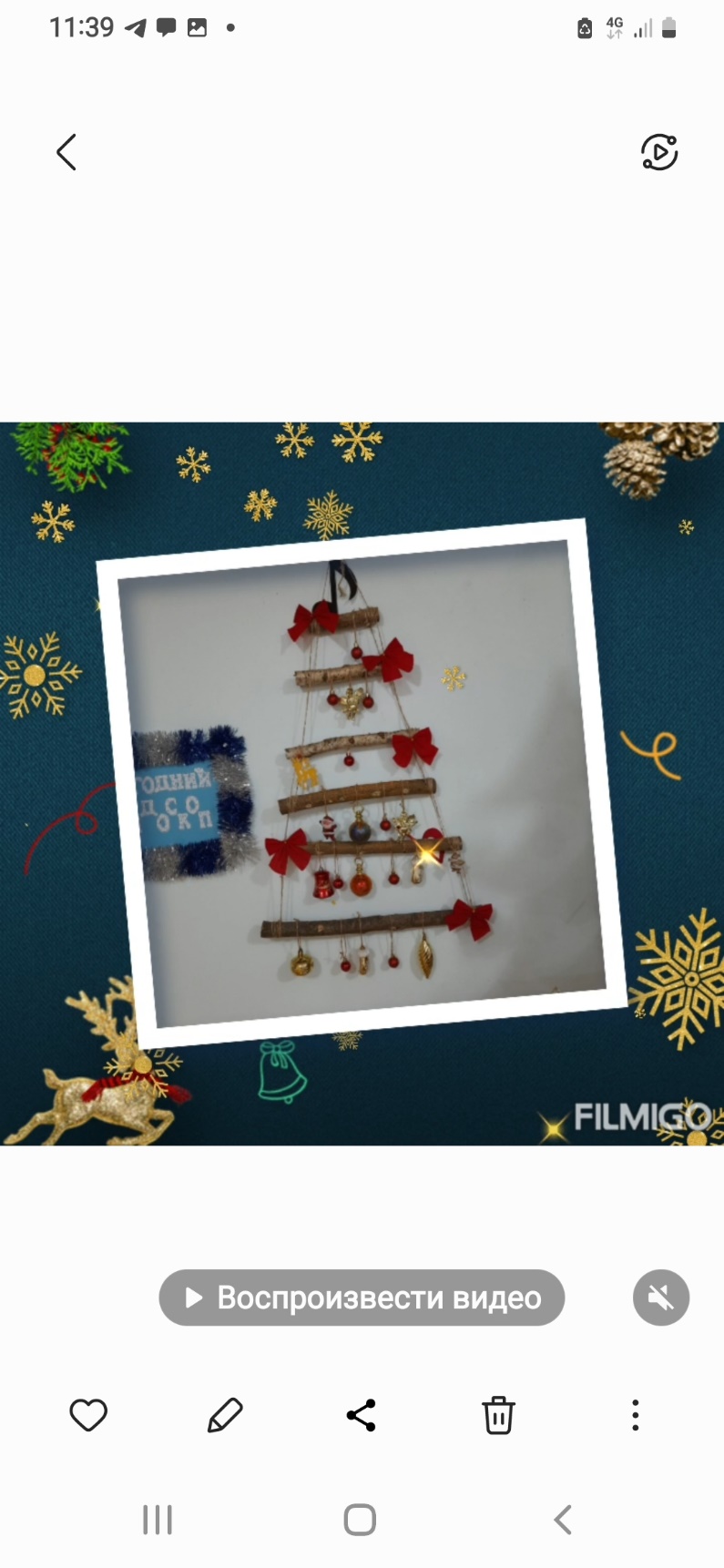 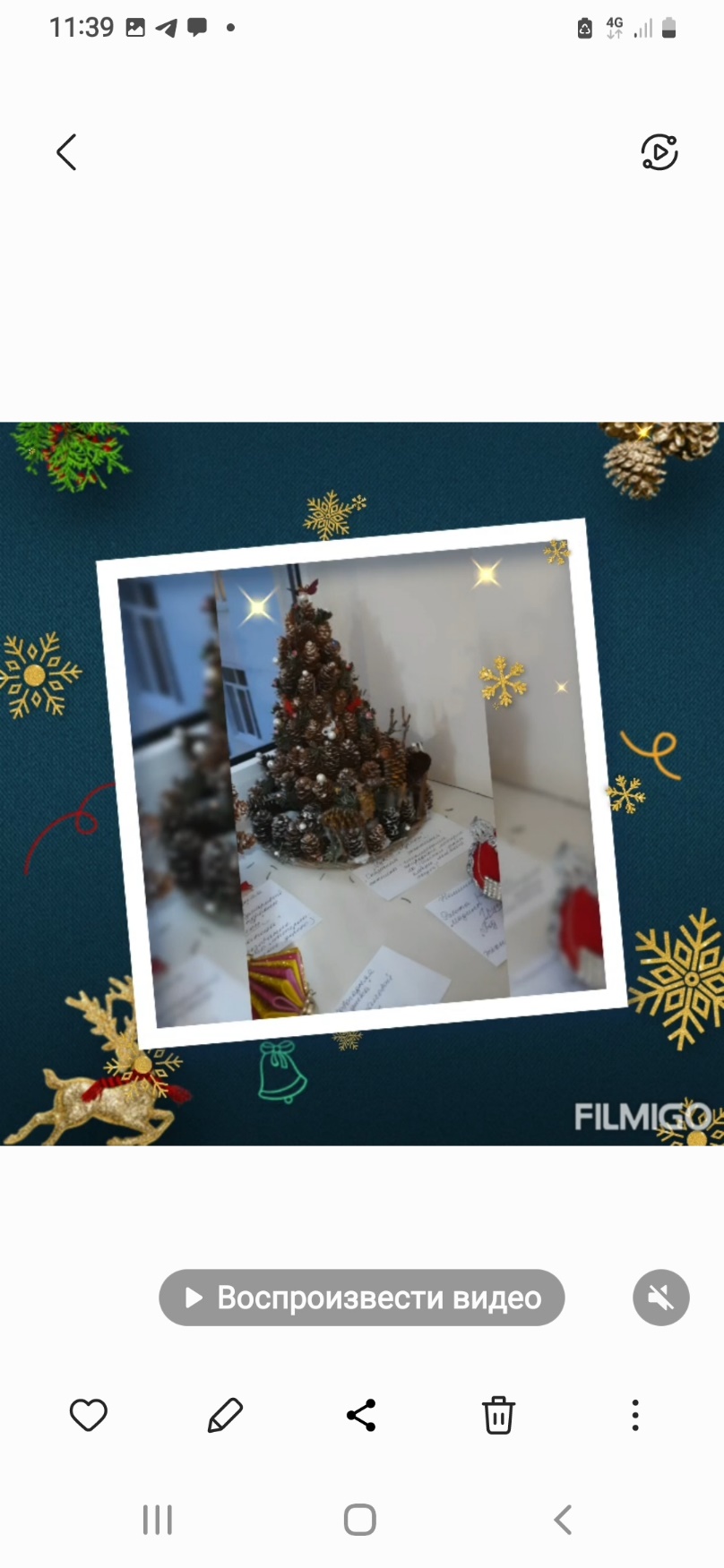 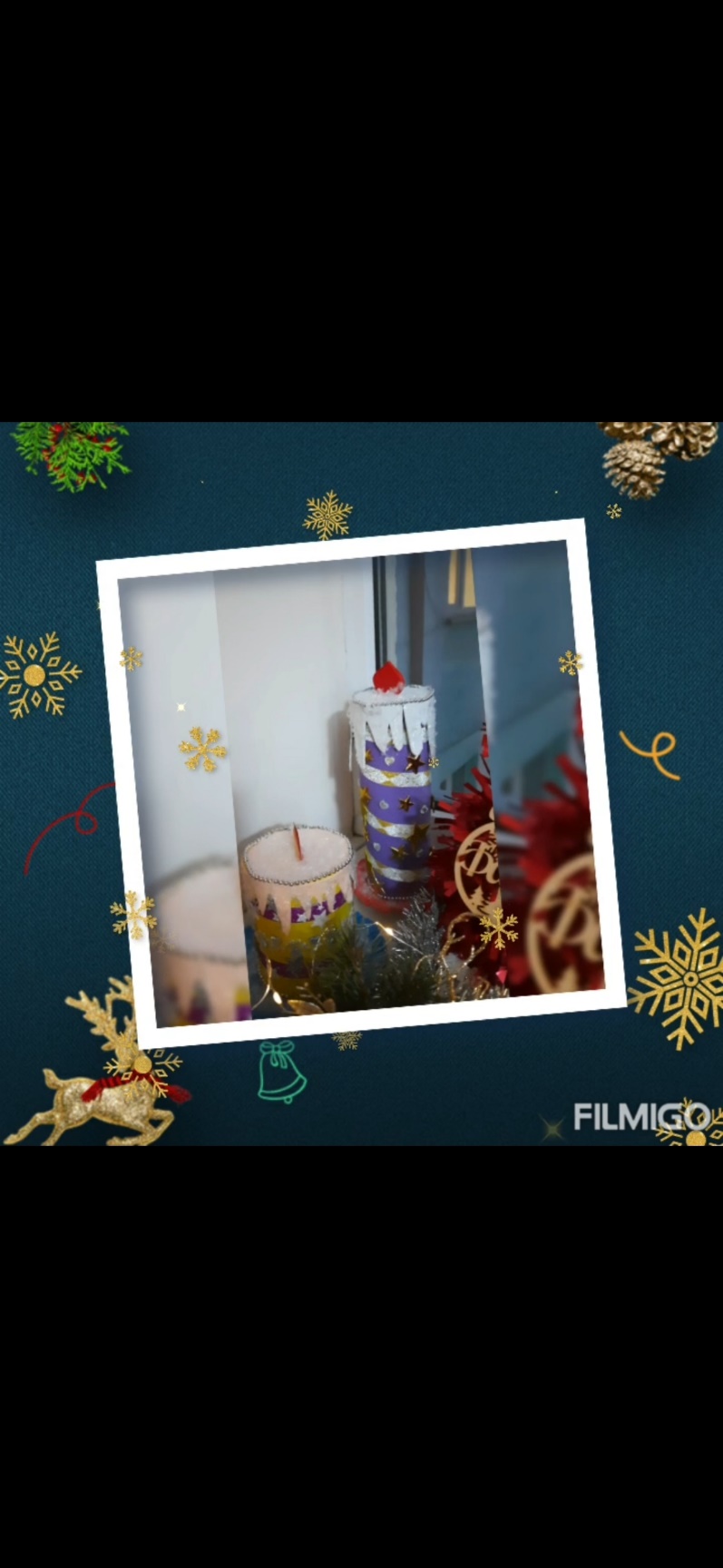 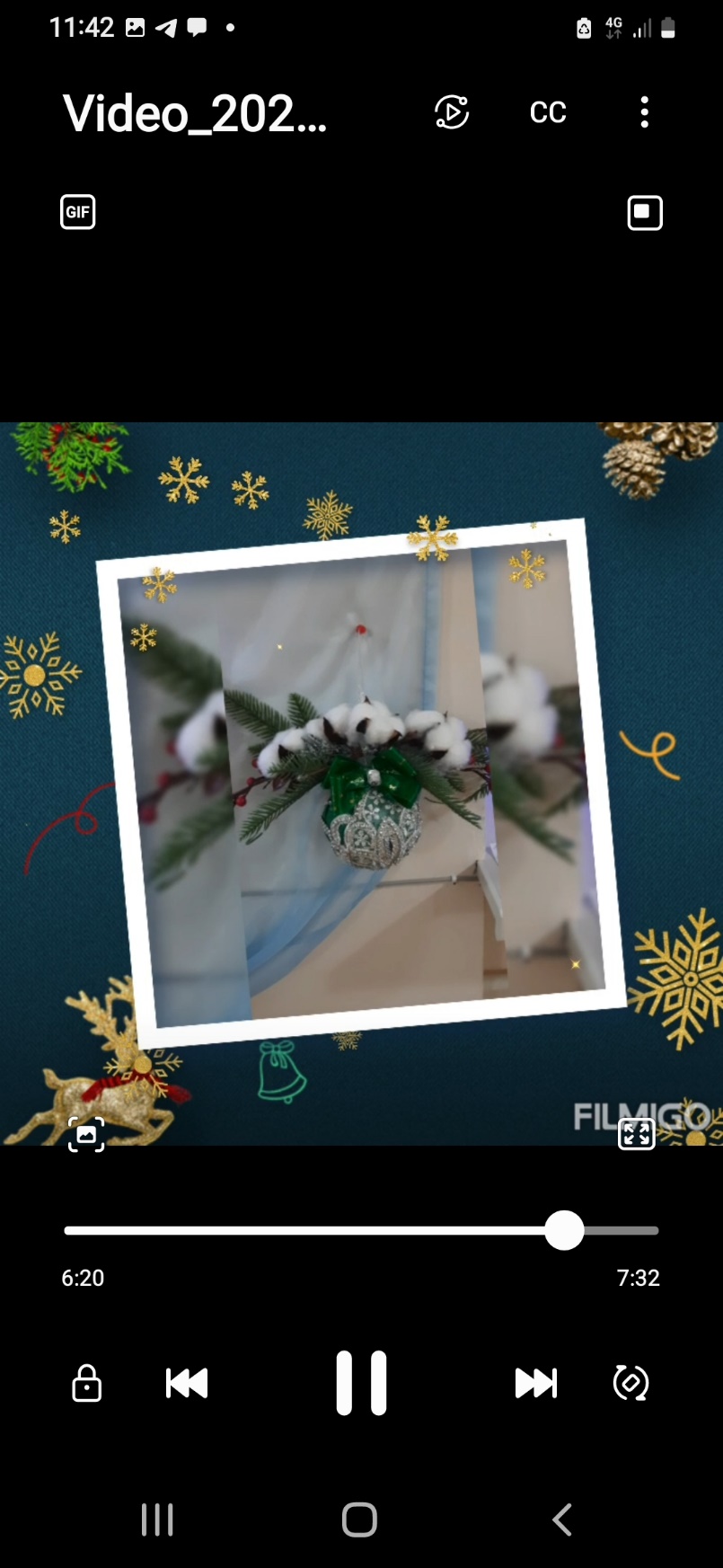 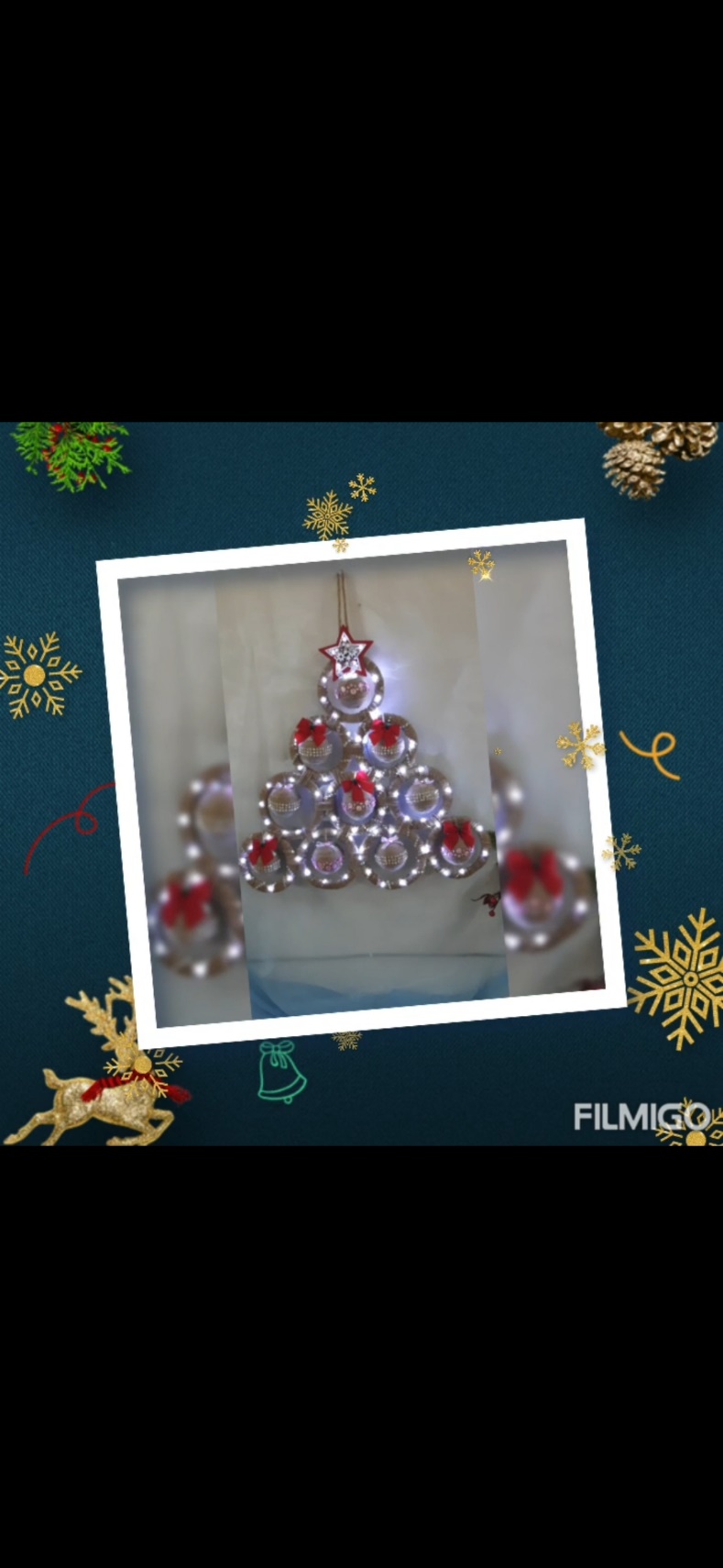 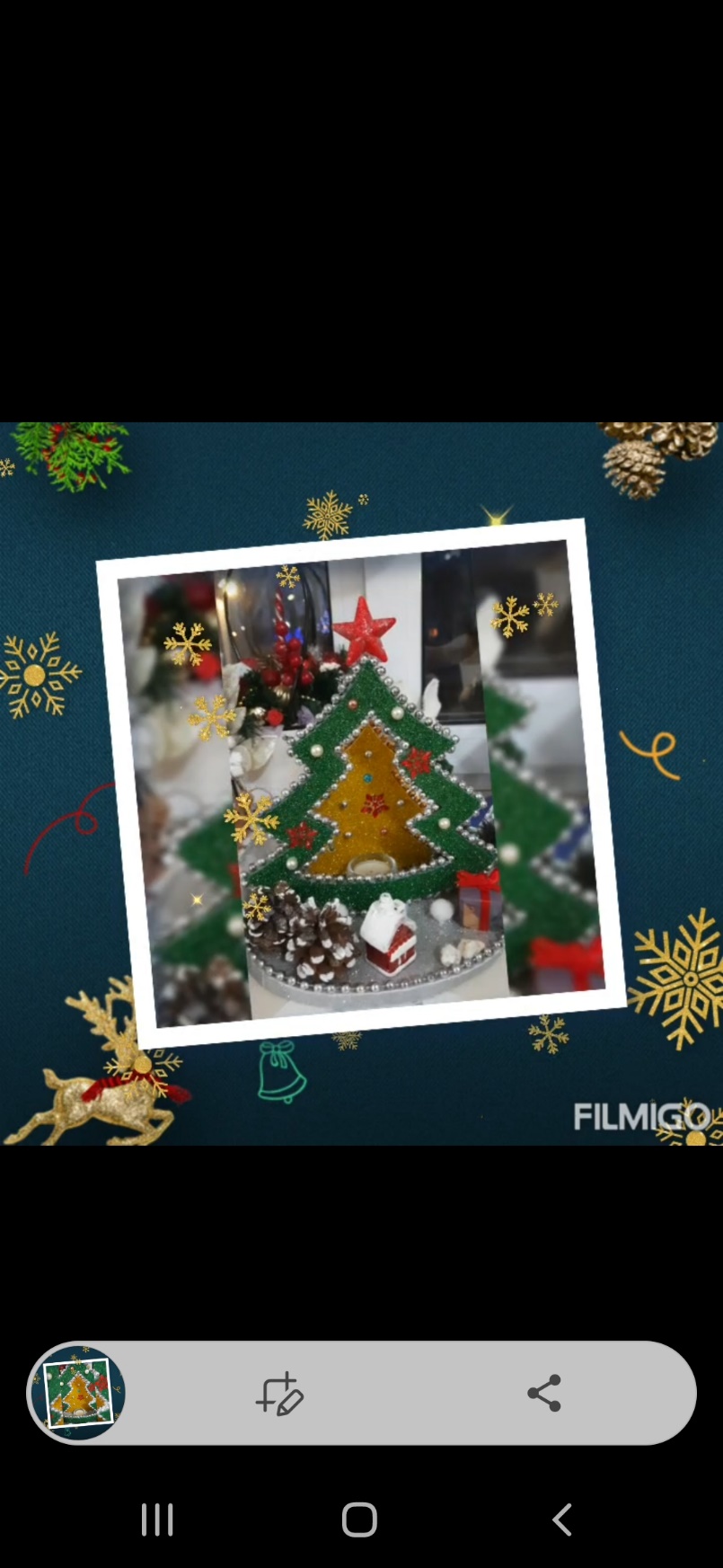 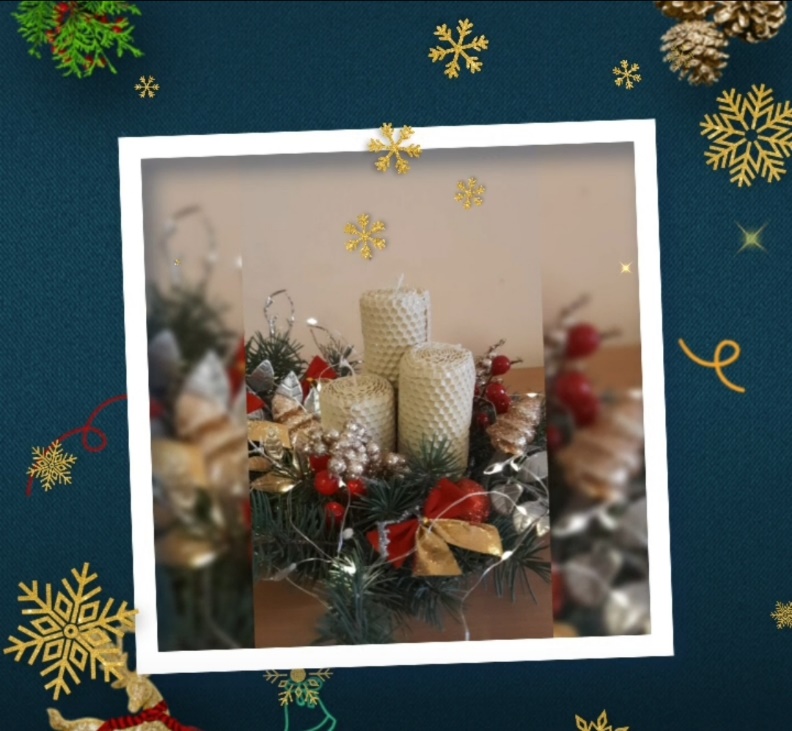 